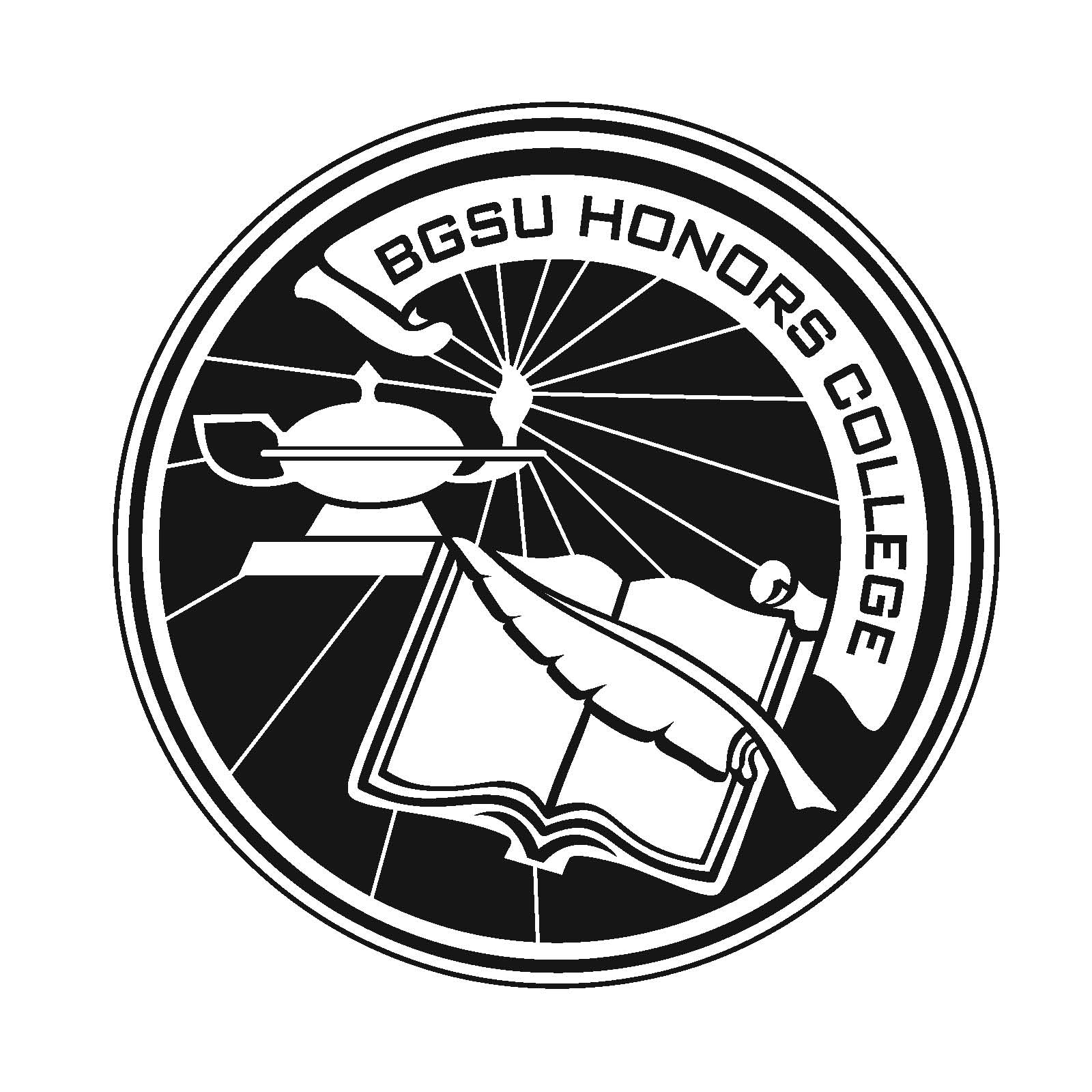 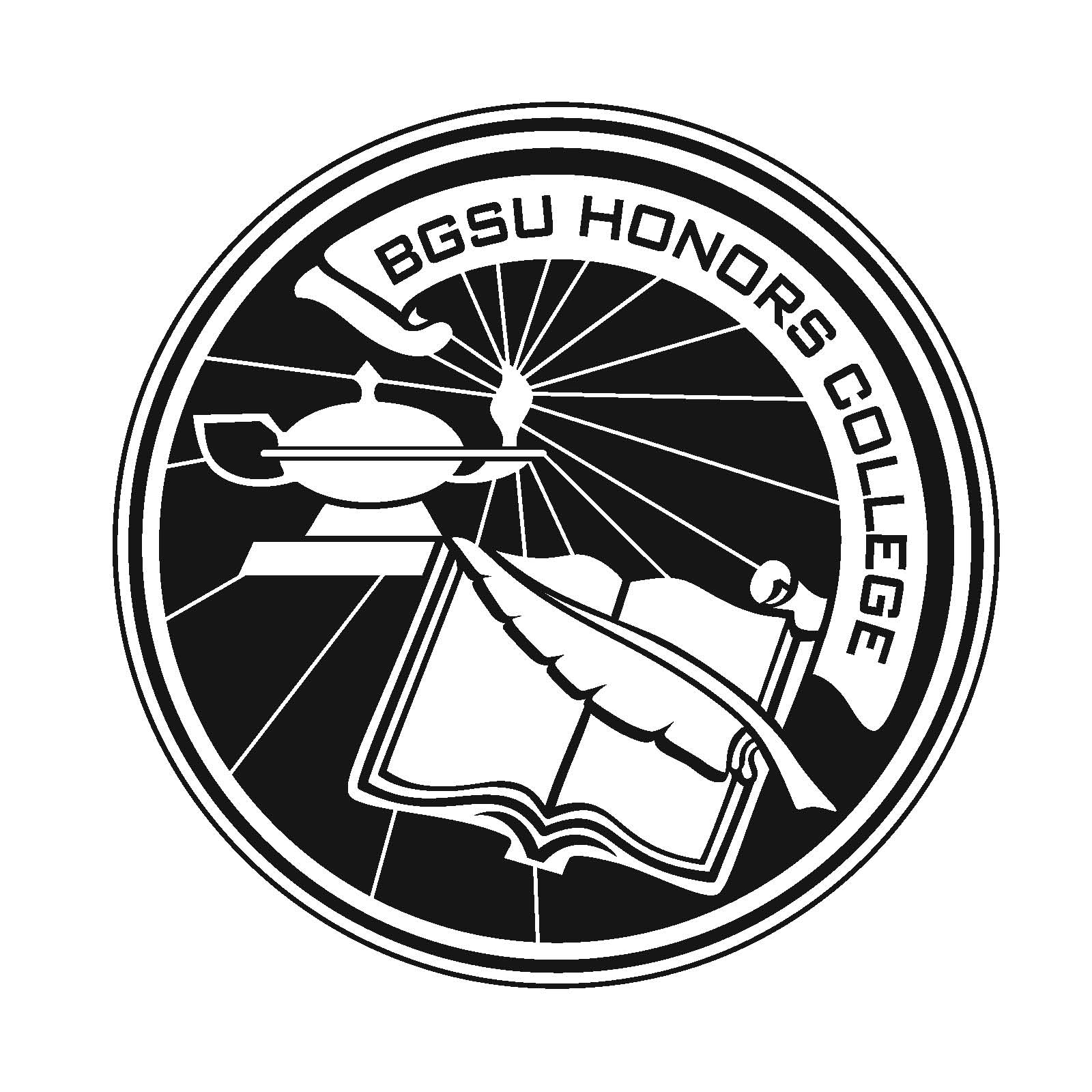 Mayeux Award for Outstanding Honors ProjectApplication FormPatricia Gangwer Mayeux, a long-time employee at the University, has created an endowment, the income from which is used to fund prizes to be given annually to that year’s best Honors Projects. The prizes will be awarded at the senior reception on May 17, 2019. This form is due to the Honors College Office by May 10th. Eligibility: To be eligible for the Mayeux Award, applicants must meet the following requirements: Present their project at the Undergraduate Research Symposium or National/State Research ConferenceHave submitted an Honors Project to the Scholarworks to the Honors Office by noon on Monday May 13, 2019. Have earned an “A” on your project.Please complete the following information:Name: ___________________________________		University ID: _________________Phone Number: ____________________________		Email: ________________________Major: ______________________________Date of Graduation: _________________________Please check all that applies:  I am presenting my Honors Project at the Undergraduate Research Symposium           I presented my Honors Project at the National Conference on Undergraduate Research, Undergraduate Symposium on Diversity, or other State/Regional/National Conference ________________________________________________________________________Title of Honors Project:Application Signature ___________________________________		Date  _____________For Office Use:Eligible   Not EligibleAwarded ________ (Dean’s Initials)